Information from this questionnaire is used to assist Clydesdale Housing Association to meet our obligations in respect of law and regulatory requirements.It is important that you provide this information so that we can:• address your individual needs;• enhance trust with our community; and• improve our employment practices on an ongoing basis.If you would like a large print or audio version of this form, please tell us, as this is available upon request.You do have the choice not to fill in this form if you would prefer not to, or not to answer specific questions.AgeWhat is your date of birth? (Please insert the day, month and year: (DD/MM/YYYY)Belief or religionPlease put an x in the box that best describes your belief or religion from the list below? No specific belief in religion (for example, atheism or agnosticism):Other belief (for example, humanism) (please specify):Buddhism:Christianity – Catholic:Christianity – Protestant:Christianity – other (please specify):Hinduism:Islam:Judaism:Sikhism:Other religion (please specify)Prefer not to sayPlease use this box to advise us if you have any particular requirements relating to your beliefs or religion.   Alternatively, please inset an x in this box if you want to discuss this matter in confidence.DisabilityAre you a disabled person? Yes NoIf yes, we will contact you to discuss and arrange reasonable adjustments to address your particular requirements.Please tell us which category you would use from the following list:Autoimmune: (for example, multiple sclerosis, HIV, Crohn’s/ulcerative colitis)Learning difficulties: (for example, Down’s Syndrome)Mental health issues: (for example, depression, bi-polar)Neurodivergence conditions: (for example, autistic spectrum, Dyslexia, dyspraxia)Physical impairments: (for example, wheelchair-user, cerebral palsy)Sensory impairments: (hearing impairment)Sensory impairments: (visual impairment)Other: If none of the categories above apply to you, please specify the nature of your impairment.Communication impairments (for example, speech impairments)Prefer not to say:Please use this box to advise us if you have any particular requirements relating to a disability.   Alternatively, please inset an x in this box if you want to discuss this matter in confidence.EthnicityWithin the Equality Act 2010, race includes colour, nationality and ethnic origins (ethnicity). In this section, we make use of all three terms in line with the national census.Please insert an X at the box that best describes your particular group.AfricanAfrican, African Scottish or African British:Other African background (please specify):Asian, Scottish Asian or British AsianBangladeshi, Bangladeshi Scottish or Bangladeshi British:Indian, Indian Scottish or Indian British:Pakistani, Pakistani Scottish or Pakistani British:Chinese, Chinese Scottish or Chinese British:Other Asian background (please specify:Black or CaribbeanCaribbean, Caribbean Scottish or Caribbean BritishBlack, Black Scottish or Black BritishOther Caribbean or Black background (please specify)Mixed groupsMixed or multiple ethnic group (please specify)WhiteGypsy TravellerIrishPolishRomaScottishOtherOther group (e.g. Canadian, French, Italian etc) (please specify):Prefer not to say:Please use this box to advise us of any particular services that we can provide to address any ethnicity issues.What is your main language English OtherIf other, please specify (including BSL and TACTILE BSL):Marriage and civil partnershipAre you presently in a civil partnership? Yes NoAre you presently married? Yes NoPrefer not to sayPregnancy and maternityAre you pregnant? Yes NoHave you taken maternity or paternity leave in the past year? Yes NoPrefer not to saySexWhat is your sex (assigned at birth) Female MaleIntersex Prefer not to sayGender re-assignment (trans/transgender)Do you consider yourself to be a trans person? Yes NoPrefer not to saySexual orientationWhat is your sexual orientation?Bi/bisexualGay manHeterosexual/straightLesbianOtherPrefer not to sayGeneralPlease mark this box if there are any issues that you want to discuss with us in confidence in relation to our equality monitoring.Explicit consentBy completing this form in full or in part, you consent to Clydesdale Housing Association collecting and processing the above data. This involves using equality data to address any form of discrimination, promote equality objectives and address your needs.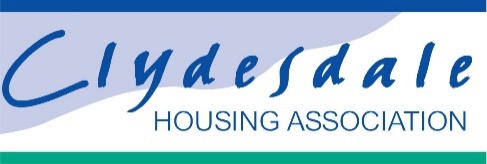              Equality & Diversity Monitoring Form